The Royal Faculty of Procurators in 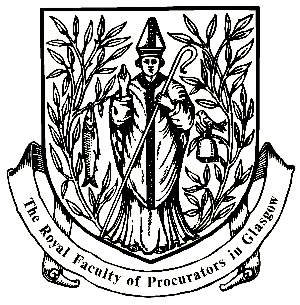 Student Membership Subscription Form * Academic Year 2022~2023* Applicants must be enrolled on Law degree course or the Diploma in Legal Practice course Mailing lists: if you would like to receive updates by email please check the relevant box/boxes below –		Royal Faculty of Procurators Update		Trainee and Newly Qualified Society Update		Jobs DirectThe current subscription is £30.00 (payment to accompany this application form).Payment can be made by -Credit/Debit cards	please call 0141 332 3593Cheque		made payable to the “Royal Faculty of Procurators”Bank transfer		Bank of Scotland; Sort code 80.54.01; Account number 00771806The subscription year runs until September 2023, but ceases if the student member commences a traineeship or starts work in a law firmPlease return form to – 	The Royal Faculty of Procurators in Glasgow12,  G2 1BTTel: 0141 332 3593Email: library@rfpg.orgFull name:Course:University:University Address:Telephone No.:E-mail:Date: